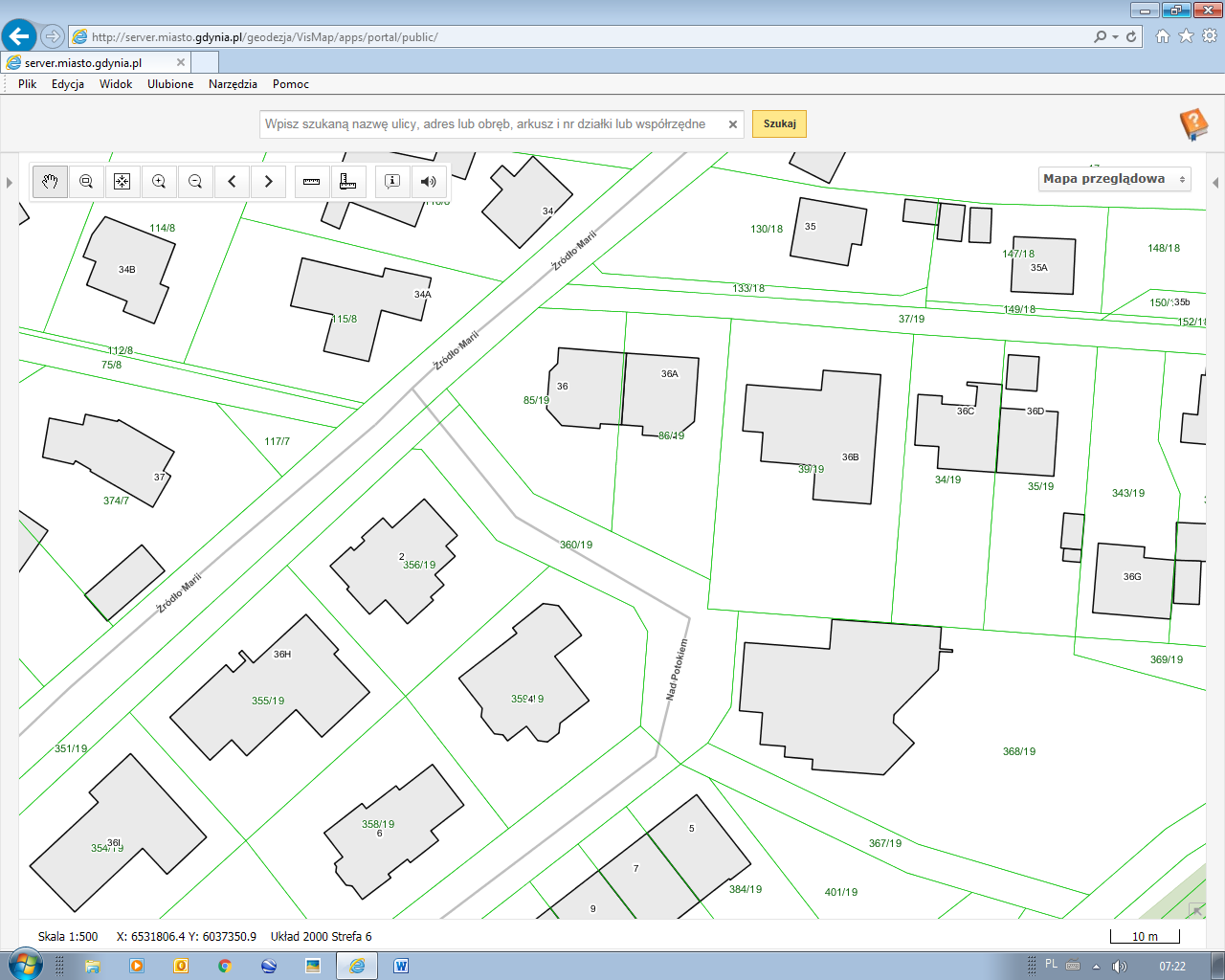 dz. nr 1863, obręb 0027 Wielki Kack o powierzchni 650 m2 – poprzedni nr 360/19, KM WK 23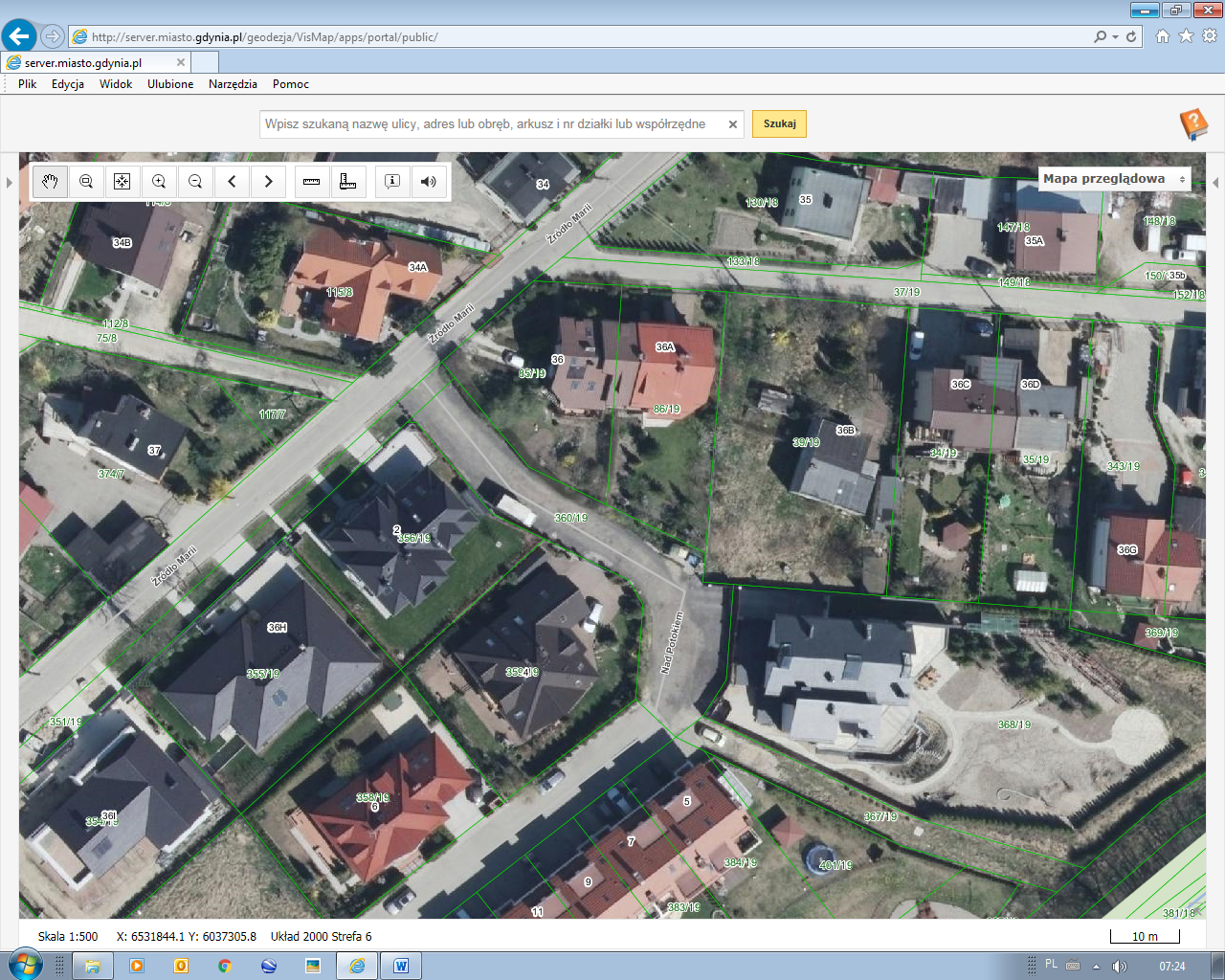 dz. nr 1863, obręb 0027 Wielki Kack o powierzchni 650 m2 – poprzedni nr 360/19, KM WK 23